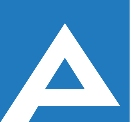 Agenţia Naţională pentru Ocuparea Forţei de MuncăLista candidaţilor care au promovat proba scrisă și sunt admişi la interviuAgenţia Naţională pentru Ocuparea Forţei de MuncăNr. d/oNume, PrenumeComentariiComentariiDirecția ocuparea forței de muncă SîngereiDirecția ocuparea forței de muncă SîngereiDirecția ocuparea forței de muncă SîngereiDirecția ocuparea forței de muncă SîngereiBologan NinaBologan NinaInterviul va avea loc la data 27.09.2022, ora 13.00,Sala de ședințe Franco Nadejda   Franco Nadejda  Interviul va avea loc la data 27.09.2022, ora 13.00,Sala de ședințe